Vorm 5       ÕPILASE PRAKTIKAPÄEVIKU VORM   Õpilase praktikapäevik asub keskkonnas https://tahvel.edu.ee  ja sisaldab järgmist infot:  VALGAMAA KUTSEÕPPEKESKUS   (eriala nimetus) ERIALA   PRAKTIKAPÄEVIK; (õpilase nimi, õppegrupp)   Praktika üldandmed   Praktika algus:   Praktika lõpp:   Praktika maht: tundi / EKAP   Praktika hinne (ettevõttes hinnatud):   Praktika koondhinne (ÕIS)   Praktikandi andmed   Nimi:   Õppegrupp:    Kursus:   E-post:   Elukoht:   Ettevõtte andmed   Nimetus:   Aadress:   Telefon:    E-post:   Ettevõtte kontaktisik/juhendaja:   Nimi:   Telefon:   E-post:   Praktikandi sissekanded (teostatakse iga praktikapäeva kohta) järgmiselt:      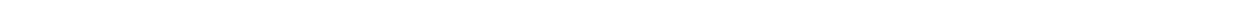 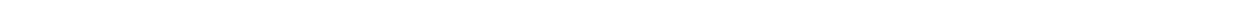  	Kuupäev   	Praktika sisu           Aeg/tunnid   	Juhendaja   